Základní škola a mateřská škola Prostějov,  Melantrichova 60, PSČ 796 04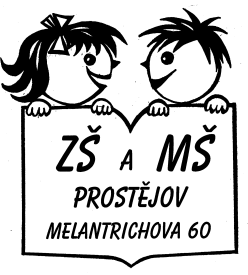 IČ 62860500tel. 582 319 071, fax: 582 319 075e-mail: zsmelan@pvskoly.czBankovní spojení ČSOB  č.ú. 220866471/0300Výzva k podání nabídky na zakázku malého rozsahu  (příloha č.1)Pro veřejnou zakázku malého rozsahu dle ustanovení zákona č.137/2006 Sb., § 12/3, 18/3 a 6 o veřejných zakázkách, ve znění pozdějších předpisů (dále jen zákon), na dodávku:ČISTÍCÍCH, DEZINFEKČNÍCH, PRACÍCH A ÚKLIDOVÝCH PROSTŘEDKŮV Prostějově dne 18. 7. 2016					Mgr. Roman Pazdera									ředitel školyNázev zakázky:Čistící, dezinfekční, prací a úklidové prostředky pro ZŠ a MŠDodávka na období 8/2106 - 7/2017Předmět zakázky Dodávka pro ZŠ a MŠ Prostějov, Melantrichova 60, PSČ 796 04Čistící, dezinfekční, prací a úklidové prostředky- dále dle specifikace v příloze č.2 k výzvě na podání nabídky na zakázku malého rozsahu (příloha č.1) ve věci „Čistící, dezinfekční, prací a úklidové prostředky pro ZŠ a MŠ“Datum vyhlášení zakázky:18. 7. 2016Název/ obchodní firma zadavatele:Základní škola a mateřská škola ProstějovSídlo zadavatele:Melantrichova 60, Prostějov, PSČ 796 04Osoba oprávněná jednat jménem zadavatele:Mgr. Roman PazderaTel. 582 319 071, Fax. 582 319 075zsmelan@pvskoly.czIČ zadavatele:62860500DIČ zadavatele:CZ62860500; zadavatel není plátce DPH Kontaktní osoba zadav.Mgr. Roman Pazdera – ředitel školyTel. 582 319 071, mob. 605167226, e-mail reditelmelan@seznam.czLhůta pro podávání nabídek Datum zahájení:  18. 7. 2016Datum ukončení:  25. 7. 2016 do 10.00 hodin v tištěné podobě v zalepené obálce na adresu školy. Na obálce bude uvedeno „ NEOTEVÍRAT“ Veřejná zakázka – Čistící prostředkyPopis předmětu nabídky zakázky:Nabídka zakázky bude hodnocena dle vyplněné přílohy č.2 k výzvě na podání nabídky na zakázku malého rozsahu (příloha č.1) ve věci „Čistící, dezinfekční, prací a úklidové prostředky pro ZŠ a MŠ“Uchazeč podá pouze úplnou nabídku na dodávku požadovaného materiálu v příloze č.2 v plném rozsahu. Neúplná nabídka bude vyřazena.Typ zakázkyZakázka malého rozsahuPředpokládaná hodnota zakázky:Celková zakázka 90.000,- Kč s DPH Lhůta dodání Lhůta pro podání nabídek končí dnem 25. 7. 2016 v 10.00 hodin, nabídky doručené po tomto termínu budou vyřazeny a nebudou dále hodnoceny.Zboží bude dodáváno do ZŠ a MŠ Prostějov, Melantrichova 60, PSČ 796 04 a MŠ Fanderlíkova 69, Prostějov (odloučené pracoviště).Místa dodání/převzetí nabídky:Nabídky budou doručeny v tištěné podobě v zalepené obálce na adresu školy. Na obálce bude uvedeno „ NEOTEVÍRAT“ Veřejná zakázka – Čisticí prostředky.Zadávací lhůta:V souladu s §43 zákona 137/2006 Sb., zadavatel stanovuje lhůtu 120 dnů.Po skončení zadávací lhůty bude akceptována případná úprava cen u jednotlivých komodit ve výši max. +5% s tím, že dodavatel toto oznámí zadavateli s odůvodněním. Hodnotící kritéria:Jednotlivé nabídky, které budou v souladu se zákonem 137/2006 Sb. v platném znění a se zadávacími podmínkami zadavatele, budou hodnoceny podle těchto hodnotících kritérií. nabídková cena 100% procentních bodůNabídka, která nebude formálně bezvadná (tj. nebude splňovat požadavky zadávací dokumentace), bude vyřazena a nebude hodnocena.Požadavek na prokázání splnění základní a profesní kvalifikace dodavatele na základě zadávací dokumentace:Žadatel na vyzvání splní základní kvalifikační předpoklady předložením: „Čestného prohlášení uchazeče“, že nemá v evidenci daní zachyceny daňové nedoplatky, a to jak v České republice, tak v zemi sídla, místa podnikání či bydliště dodavatele; že nemá nedoplatek na pojistném ani penále na veřejné zdravotní pojištění nebo na sociální zabezpečení a příspěvku na státní politiku zaměstnanosti, a to jak v České republice, tak v zemi sídla, místa podnikání či bydliště dodavatele. (viz dále příloha č. 2), podepsaného osobou oprávněnou jednat jménem či za uchazeče. Žadatel na vyzvání splní profesní kvalifikační předpoklady předložením prosté kopie: výpisu z obchodního rejstříku nebo dokladu o oprávnění k podnikání v rozsahu odpovídajícím předmětu této výzvy. Zadavatel si vyhrazuje právo vyzvat před podpisem smlouvy uchazeče, jehož nabídka byla vybrána jako nejvhodnější, k předložení úředně ověřených kopií. Požadavek na uvedení kontaktní osoby uchazeče:Uchazeč ve své nabídce uvede kontaktní osobu ve věci zakázky, její telefon a e-mail adresu.Požadavek na písemnou formu nabídky Nabídka musí být zadavateli podána v písemné formě.Nabídka bude zpracována v českém jazyce a musí obsahovat:Vyplněná nabídka viz. příloha č.2 bude obsahovat:Identifikační a kontaktní údaje uchazeče: název firmy, sídlo, IČ, DIČ, statutární orgán, kontaktní osoba, kontaktní e-mail, telefon, www.Nabídkovou cenu uvede včetně DPH 21% v české měně za každou vybranou položku zvlášť a tato cena bude považována za maximální možnou.Další podmínky pro plnění zakázky:Dodavatel uvede způsob a zajištění dopravy, způsob vyřizování objednávek, způsob vyřizování reklamací, další nabídnuté služby a poradenství, informace o zboží nabízeném ve zvýhodněných cenách, dodržení kvality a záruky deklarovaných vlastností výrobků.Uchazeč doloží prohlášením nebo kopií, že vlastní IZO na veškeré výrobky, nebo je doloží „Prohlášení o shodě“.Nabídková cena (nabídnutá jednotková cena) bude zahrnovat veškeré náklady, které se mohou promítnout do fakturace předmětu dodávky včetně dopravy a bude stanovena jako nejvýše přípustná; její výši lze měnit jen v případě změn daňových předpisů, státem schválené cenové inflace a v případě prokazatelně sezónních komodit po uplynutí zadávací lhůty. Jinak nebude zadavatel akceptovat požadavky na dodatečné navýšení cen.Plnění dodávek zboží bude probíhat v pracovní dny od 6.00h. do 11.00h., pokud nebude mezi zadavatelem a dodavatelem sjednáno jiné časové rozpětí.Zadavatel si vyhrazuje právo zrušit výzvu bez udání důvodu v plné výši nebo některou z jejích částí.Platební podmínky:Zadavatel se zavazuje uhradit dohodnutou cenu bankovním převodem po obdržení faktury do 14 dní. Faktury musí obsahovat všechny náležitosti daňového a účetního dokladu. Zadavatel nebude v průběhu plnění dodávky poskytovat zálohy.Zveřejnění výzvy:Zadávací dokumentace k výzvě na podání nabídek včetně přílohy je zveřejněna na webových stránkách školy: http://zsmelan.pvskoly.cz